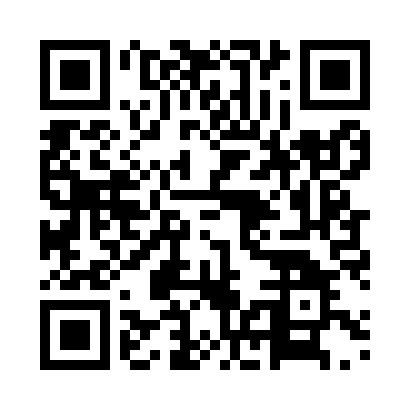 Prayer times for Freyr, BelgiumWed 1 May 2024 - Fri 31 May 2024High Latitude Method: Angle Based RulePrayer Calculation Method: Muslim World LeagueAsar Calculation Method: ShafiPrayer times provided by https://www.salahtimes.comDateDayFajrSunriseDhuhrAsrMaghribIsha1Wed3:546:151:385:399:0011:122Thu3:516:141:375:409:0211:143Fri3:486:121:375:409:0411:174Sat3:456:101:375:419:0511:205Sun3:416:081:375:429:0711:236Mon3:386:071:375:429:0811:267Tue3:356:051:375:439:1011:298Wed3:316:041:375:439:1111:329Thu3:286:021:375:449:1311:3510Fri3:256:001:375:459:1411:3811Sat3:225:591:375:459:1611:4112Sun3:215:571:375:469:1711:4413Mon3:215:561:375:469:1811:4514Tue3:205:541:375:479:2011:4615Wed3:205:531:375:479:2111:4616Thu3:195:521:375:489:2311:4717Fri3:185:501:375:489:2411:4818Sat3:185:491:375:499:2511:4819Sun3:175:481:375:509:2711:4920Mon3:175:471:375:509:2811:4921Tue3:175:451:375:519:2911:5022Wed3:165:441:375:519:3111:5123Thu3:165:431:375:529:3211:5124Fri3:155:421:375:529:3311:5225Sat3:155:411:375:539:3411:5226Sun3:155:401:385:539:3611:5327Mon3:145:391:385:549:3711:5328Tue3:145:381:385:549:3811:5429Wed3:145:371:385:549:3911:5530Thu3:145:361:385:559:4011:5531Fri3:135:361:385:559:4111:56